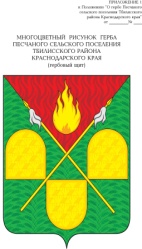 АДМИНИСТРАЦИЯ ПЕСЧАНОГО СЕЛЬСКОГО ПОСЕЛЕНИЯ ТБИЛИССКОГО РАЙОНАПОСТАНОВЛЕНИЕ3 февраля 2020 года                                                                                            № 4х. ПесчаныйОб определении места выгула домашних животных	Руководствуясь пунктом 5 статьи 13 Федерального закона от 27 декабря 2018 года № 498-ФЗ «Об ответственном обращении с животными  и о внесении изменений в отдельные законодательные  акты Российской Федерации», руководствуясь статьями 10, 58 устава Песчаного сельского поселения Тбилисского района,  п о с т а н о в л я ю:	1. Определить местом выгула домашних животных на территории Песчаного сельского поселения Тбилисского района земельный участок, расположенный по адресу: Краснодарский край, Тбилисский район,                     х. Песчаный, территория, прилегающая к южной части парка х. Песчаный.	2. Постановление вступает в силу со дня его подписания.Исполняющий обязанности главы Песчаного сельского поселенияТбилисского района 							     Т.Н. Густодымова